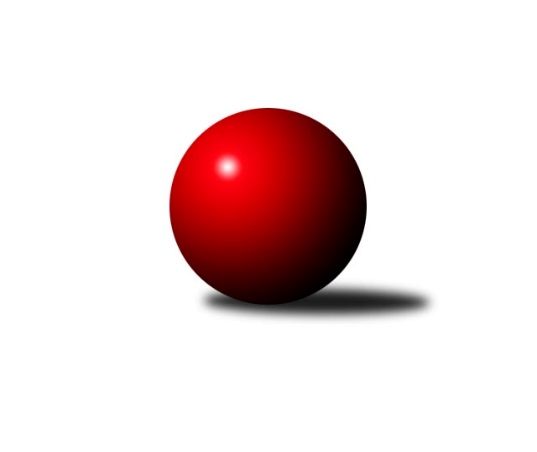 Č.10Ročník 2019/2020	5.12.2019Nejlepšího výkonu v tomto kole: 2321 dosáhlo družstvo: KK Hilton Sezimák COP Tábor 2019/2020Výsledky 10. kolaSouhrnný přehled výsledků:TJ Sokol Chotoviny D	- KK Hilton Sezimák C	3:5	2275:2321	7.0:5.0	4.12.KK Lokomotiva Tábor D	- TJ Spartak Soběslav B	4:4	2224:2231	7.0:5.0	5.12.TJ Sokol Chýnov B	- KK Lokomotiva Tábor C	7:1	2259:2229	6.0:6.0	5.12.Tabulka družstev:	1.	KK Lokomotiva Tábor C	9	7	0	2	52.0 : 20.0 	73.0 : 35.0 	 2439	14	2.	KK Hilton Sezimák C	9	6	0	3	35.5 : 36.5 	49.0 : 59.0 	 2305	12	3.	KK Hilton Sezimák D	8	5	1	2	41.0 : 23.0 	57.0 : 39.0 	 2320	11	4.	TJ Sokol Chýnov B	8	4	1	3	36.0 : 28.0 	49.5 : 46.5 	 2361	9	5.	TJ Spartak Soběslav B	9	2	2	5	30.0 : 42.0 	43.5 : 64.5 	 2222	6	6.	TJ Sokol Chotoviny D	8	2	1	5	27.0 : 37.0 	49.0 : 47.0 	 2234	5	7.	KK Lokomotiva Tábor D	9	1	1	7	18.5 : 53.5 	39.0 : 69.0 	 2128	3Podrobné výsledky kola:	 TJ Sokol Chotoviny D	2275	3:5	2321	KK Hilton Sezimák C	Lucie Lišková	 	 193 	 182 		375 	 2:0 	 350 	 	176 	 174		Jiří Ludvík	Jakub Smetana	 	 209 	 192 		401 	 2:0 	 373 	 	188 	 185		Václav Gabriel	Jaroslava Nohejlová	 	 210 	 203 		413 	 1:1 	 415 	 	196 	 219		Jiří Vitha	Josef Poula	 	 186 	 175 		361 	 1:1 	 335 	 	189 	 146		Miroslav Kovač	Miloš Filip	 	 217 	 202 		419 	 1:1 	 439 	 	213 	 226		Stanislav Ťoupal	Ladislav Šmejkal	 	 140 	 166 		306 	 0:2 	 409 	 	198 	 211		Jarmil Kylarrozhodčí: Nejlepší výkon utkání: 439 - Stanislav Ťoupal	 KK Lokomotiva Tábor D	2224	4:4	2231	TJ Spartak Soběslav B	Václav Cízler	 	 159 	 193 		352 	 1:1 	 347 	 	184 	 163		Miroslav Hlásek	Marie Binderová	 	 172 	 230 		402 	 1:1 	 391 	 	183 	 208		Josef Schleiss	Pavlína Fürbacherová	 	 165 	 196 		361 	 1:1 	 379 	 	199 	 180		Jana Křivanová	Pavla Krejčová	 	 169 	 145 		314 	 0:2 	 355 	 	195 	 160		Jana Picková	Irena Dlouhá	 	 185 	 182 		367 	 2:0 	 358 	 	182 	 176		Pavel Reichel	Monika Havránková	 	 228 	 200 		428 	 2:0 	 401 	 	208 	 193		Vladimír Křivanrozhodčí: Nejlepší výkon utkání: 428 - Monika Havránková	 TJ Sokol Chýnov B	2259	7:1	2229	KK Lokomotiva Tábor C	Tomáš Hes	 	 198 	 156 		354 	 1:1 	 320 	 	145 	 175		Zdeněk Vít	Vlastimil Novák	 	 169 	 188 		357 	 0:2 	 391 	 	186 	 205		Martin Jinda	Petr Kovanda	 	 191 	 191 		382 	 1:1 	 380 	 	201 	 179		Josef Macháček	Karel Trpák	 	 163 	 188 		351 	 1:1 	 335 	 	165 	 170		Martin Hlaváč	Jiří Šalát	 	 202 	 195 		397 	 2:0 	 388 	 	195 	 193		Jaroslav Zoun	Vendula Burdová	 	 213 	 205 		418 	 1:1 	 415 	 	198 	 217		Ondřej Novákrozhodčí: Nejlepší výkon utkání: 418 - Vendula BurdováPořadí jednotlivců:	jméno hráče	družstvo	celkem	plné	dorážka	chyby	poměr kuž.	Maximum	1.	Šárka Aujezdská 	KK Lokomotiva Tábor C	459.25	307.5	151.8	5.3	2/3	(485)	2.	Ondřej Novák 	KK Lokomotiva Tábor C	444.70	304.3	140.4	5.9	3/3	(476)	3.	Zdeněk Samec 	KK Lokomotiva Tábor C	442.33	305.2	137.2	5.2	2/3	(449)	4.	Martin Jinda 	KK Lokomotiva Tábor C	423.00	294.8	128.2	8.8	3/3	(458)	5.	Vendula Burdová 	TJ Sokol Chýnov B	420.94	289.7	131.2	7.6	3/3	(437)	6.	Stanislav Ťoupal 	KK Hilton Sezimák C	420.80	284.9	135.9	7.3	5/5	(473)	7.	Radim Mareš 	KK Lokomotiva Tábor D	413.63	290.9	122.8	6.8	4/4	(459)	8.	Jakub Vaniš 	KK Hilton Sezimák D	412.75	286.4	126.3	5.1	3/4	(459)	9.	Oldřich Tománek 	KK Hilton Sezimák D	409.67	283.3	126.3	8.3	3/4	(434)	10.	Jarmil Kylar 	KK Hilton Sezimák C	409.24	279.6	129.6	9.1	5/5	(435)	11.	Jiří Šalát 	TJ Sokol Chýnov B	406.56	278.7	127.8	6.8	3/3	(437)	12.	Vlastimil Novák 	TJ Sokol Chýnov B	403.25	286.4	116.8	11.0	3/3	(424)	13.	Martin Hlaváč 	KK Lokomotiva Tábor C	402.00	285.2	116.8	9.1	3/3	(450)	14.	Zdeněk Ondřej 	KK Lokomotiva Tábor C	401.88	279.6	122.3	9.9	2/3	(412)	15.	Jiří Válek 	KK Hilton Sezimák D	400.67	278.0	122.7	8.0	3/4	(423)	16.	Karel Trpák 	TJ Sokol Chýnov B	398.30	275.3	123.0	10.0	2/3	(429)	17.	Jiří Vitha 	KK Hilton Sezimák C	397.75	276.3	121.5	7.1	4/5	(449)	18.	Monika Havránková 	KK Lokomotiva Tábor D	395.47	282.5	113.0	10.3	3/4	(428)	19.	Martina Křemenová 	TJ Sokol Chotoviny D	393.75	264.9	128.9	8.4	4/5	(455)	20.	David Štiller 	KK Hilton Sezimák D	393.44	281.4	112.0	10.7	3/4	(440)	21.	Jaroslava Nohejlová 	TJ Sokol Chotoviny D	393.20	277.4	115.8	11.5	5/5	(460)	22.	Jaroslav Zoun 	KK Lokomotiva Tábor C	390.00	274.8	115.2	13.2	2/3	(413)	23.	Barbora Švarcová 	KK Hilton Sezimák D	386.67	281.0	105.7	11.7	3/4	(411)	24.	Josef Macháček 	KK Lokomotiva Tábor C	386.27	280.6	105.6	12.1	3/3	(461)	25.	Miloš Filip 	TJ Sokol Chotoviny D	385.90	271.9	114.0	10.1	5/5	(431)	26.	Jan Krákora 	KK Hilton Sezimák D	385.22	270.4	114.8	9.8	3/4	(405)	27.	Tomáš Hes 	TJ Sokol Chýnov B	381.10	270.9	110.2	12.3	2/3	(423)	28.	Zdeněk Vít 	KK Lokomotiva Tábor C	377.17	267.1	110.1	12.6	3/3	(432)	29.	Ladislav Maroušek 	KK Hilton Sezimák C	377.08	265.1	112.0	11.6	4/5	(418)	30.	Petr Kovanda 	TJ Sokol Chýnov B	376.00	273.0	103.0	14.5	2/3	(390)	31.	Jana Picková 	TJ Spartak Soběslav B	373.43	274.7	98.7	13.5	5/5	(421)	32.	Eliška Černá 	TJ Sokol Chýnov B	370.89	257.7	113.2	11.1	3/3	(399)	33.	Miroslav Hlásek 	TJ Spartak Soběslav B	369.40	271.1	98.4	14.5	5/5	(395)	34.	Miroslav Kovač 	KK Hilton Sezimák C	369.12	266.5	102.6	12.6	5/5	(423)	35.	Pavel Reichel 	TJ Spartak Soběslav B	368.83	267.2	101.7	13.9	4/5	(414)	36.	Josef Schleiss 	TJ Spartak Soběslav B	362.40	254.4	108.0	12.4	5/5	(411)	37.	Ladislav Šmejkal 	TJ Sokol Chotoviny D	358.90	266.9	92.0	13.7	5/5	(412)	38.	Michal Navara 	TJ Sokol Chýnov B	358.38	261.8	96.6	16.8	2/3	(380)	39.	Šárka Vanišová 	KK Hilton Sezimák D	354.67	255.0	99.7	15.3	3/4	(375)	40.	Jiří Ludvík 	KK Hilton Sezimák C	352.69	252.3	100.4	18.7	4/5	(403)	41.	Eva Havránková 	KK Lokomotiva Tábor D	352.25	256.3	96.0	15.8	4/4	(377)	42.	Václav Gabriel 	KK Hilton Sezimák C	349.17	249.8	99.4	16.3	4/5	(390)	43.	Irena Dlouhá 	KK Lokomotiva Tábor D	347.53	252.5	95.0	11.7	4/4	(387)	44.	Pavlína Fürbacherová 	KK Lokomotiva Tábor D	332.17	248.7	83.5	17.9	3/4	(368)	45.	Pavla Krejčová 	KK Lokomotiva Tábor D	322.63	228.6	94.0	19.8	4/4	(351)	46.	Martina Sedláčková 	KK Lokomotiva Tábor D	300.17	224.0	76.2	20.0	3/4	(334)		Klára Šmejkalová 	TJ Sokol Chotoviny D	436.67	301.7	135.0	6.0	3/5	(466)		Oldřich Tománek 	KK Hilton Sezimák D	427.00	295.0	132.0	4.0	1/4	(427)		Marie Binderová 	KK Lokomotiva Tábor D	414.75	285.8	129.0	6.3	2/4	(444)		Jiří Uhlíř 	KK Hilton Sezimák D	411.00	293.3	117.7	10.7	1/4	(447)		Michal Hajný 	KK Hilton Sezimák D	404.67	287.2	117.5	8.2	2/4	(444)		Jan Uhlíř 	KK Hilton Sezimák D	396.75	276.0	120.8	9.0	2/4	(457)		Petr Otradovec 	TJ Sokol Chotoviny D	393.00	267.0	126.0	7.0	1/5	(393)		Jana Křivanová 	TJ Spartak Soběslav B	390.00	272.2	117.8	9.7	3/5	(411)		Tomáš Kazda 	TJ Spartak Soběslav B	381.50	265.3	116.2	12.2	2/5	(393)		Lucie Lišková 	TJ Sokol Chotoviny D	376.67	274.2	102.5	13.5	3/5	(395)		Anna Okapalová 	KK Hilton Sezimák D	374.33	269.3	105.0	12.3	2/4	(392)		Jakub Smetana 	TJ Sokol Chotoviny D	371.50	256.0	115.5	9.0	1/5	(401)		Václav Cízler 	KK Lokomotiva Tábor D	369.00	270.5	98.5	15.0	1/4	(386)		Petr Tuček 	TJ Spartak Soběslav B	367.00	263.5	103.5	14.3	3/5	(377)		Hana Prokešová 	TJ Spartak Soběslav B	362.33	256.0	106.3	12.7	3/5	(395)		Vladimír Křivan 	TJ Spartak Soběslav B	361.75	260.6	101.2	14.3	2/5	(401)		Josef Poula 	TJ Sokol Chotoviny D	361.00	254.0	107.0	14.0	1/5	(361)		Natálie Lojdová 	KK Lokomotiva Tábor D	352.00	264.0	88.0	13.0	1/4	(352)		Marie Pilařová 	TJ Sokol Chotoviny D	349.00	247.5	101.5	10.0	2/5	(378)		Jiří Doležal 	KK Hilton Sezimák D	346.83	247.2	99.7	11.8	2/4	(404)		Petr Děd 	TJ Sokol Chotoviny D	345.33	258.0	87.3	20.0	3/5	(358)		Radek Moc 	TJ Spartak Soběslav B	320.25	238.8	81.5	18.3	2/5	(346)		Karolína Roubková 	TJ Sokol Chýnov B	290.00	211.0	79.0	24.0	1/3	(290)		Stanislava Škivrová 	KK Lokomotiva Tábor D	259.00	201.0	58.0	31.0	1/4	(259)Sportovně technické informace:Starty náhradníků:registrační číslo	jméno a příjmení 	datum startu 	družstvo	číslo startu26008	Pavlína Fürbacherová	05.12.2019	KK Lokomotiva Tábor D	7x25155	Jakub Smetana	04.12.2019	TJ Sokol Chotoviny D	2x25154	Josef Poula	04.12.2019	TJ Sokol Chotoviny D	1x
Hráči dopsaní na soupisku:registrační číslo	jméno a příjmení 	datum startu 	družstvo	Program dalšího kola:14.1.2020	út	16:15	TJ Spartak Soběslav B - TJ Sokol Chýnov B				KK Hilton Sezimák C - -- volný los --	15.1.2020	st	17:00	TJ Sokol Chotoviny D - KK Lokomotiva Tábor D	16.1.2020	čt	16:00	KK Lokomotiva Tábor C - KK Hilton Sezimák D	Nejlepší šestka kola - absolutněNejlepší šestka kola - absolutněNejlepší šestka kola - absolutněNejlepší šestka kola - absolutněNejlepší šestka kola - dle průměru kuželenNejlepší šestka kola - dle průměru kuželenNejlepší šestka kola - dle průměru kuželenNejlepší šestka kola - dle průměru kuželenNejlepší šestka kola - dle průměru kuželenPočetJménoNázev týmuVýkonPočetJménoNázev týmuPrůměr (%)Výkon6xStanislav ŤoupalSezimák C4393xVendula BurdováChýnov B111.584181xMonika HavránkováTábor4287xStanislav ŤoupalSezimák C111.174391xMiloš FilipChotoviny D4198xOndřej NovákLok. Tábor C110.774154xVendula BurdováChýnov B4182xMonika HavránkováTábor109.134288xOndřej NovákLok. Tábor C4151xMiloš FilipChotoviny D106.114195xJiří VithaSezimák C4153xJiří ŠalátChýnov B105.97397